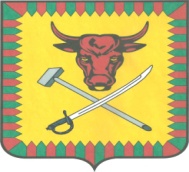 СОВЕТ МУНИЦИПАЛЬНОГО  РАЙОНА«ЧИТИНСКИЙ РАЙОН»РЕШЕНИЕ25 декабря 2018                                                                                      № 43г. ЧитаО  заключении соглашений обосуществлении части полномочийпо решению вопроса местного значения по созданию условий для организации досуга и обеспечения жителей поселения услугами организаций культурымуниципальным районом «Читинский район» от с.п. «Сохондинское»,с.п. «Сивяковское», г.п. «Яблоновское», с.п.«Беклемишевское»на 2019 годРуководствуясь ч.4 ст.15 Федерального закона от 06.10.2003г. № 131-ФЗ «Об общих принципах организации местного самоуправления в Российской Федерации» (с изменениями и дополнениями), Бюджетным кодексом Российской Федерации,Порядком заключения соглашений между органами местного самоуправления муниципального района «Читинский район» и органами местного самоуправления поселений, входящих в состав муниципального района, утвержденного Решением Советамуниципального района «Читинский район» от27.02.2015г. № 141,  Уставоммуниципального района «Читинский район», Решением Советовс.п. «Сохондинское» от 10 декабря 2018г. №63, с.п. «Сивяковское» от 11 декабря 2018г. №141, г.п. «Яблоновское»от 11 декабря 2018г. №20, с.п. «Беклемишевское»от 13 декабря 2018г. №69Совет муниципального района «Читинский район» решил:Муниципальному району «Читинский район» принять часть полномочийдля их осуществленияна 2019 год, а именно:- создание условий для организации досуга и обеспечения жителей поселения услугами организаций культуры.Муниципальному району «Читинский район» заключить соглашения с администрациямис.п. «Сохондинское», с.п. «Сивяковское», г.п. «Яблоновское», с.п. «Беклемишевское»«О передаче части полномочий по созданию условий для организации досуга и обеспечения жителей поселения услугами организаций культуры муниципальному району «Читинский район» на 2019 год.Настоящее решение вступает в силу с момента официального опубликования (обнародования), но распространяет свое действие, на отношения, возникшие с 01.01.2019г.Муниципальному району «Читинский район» опубликовать настоящее решение в уполномоченном печатном органе и разместить на официальном сайте муниципального района «Читинский район».Глава муниципального района«Читинский район»                                                            В.А. Захаров